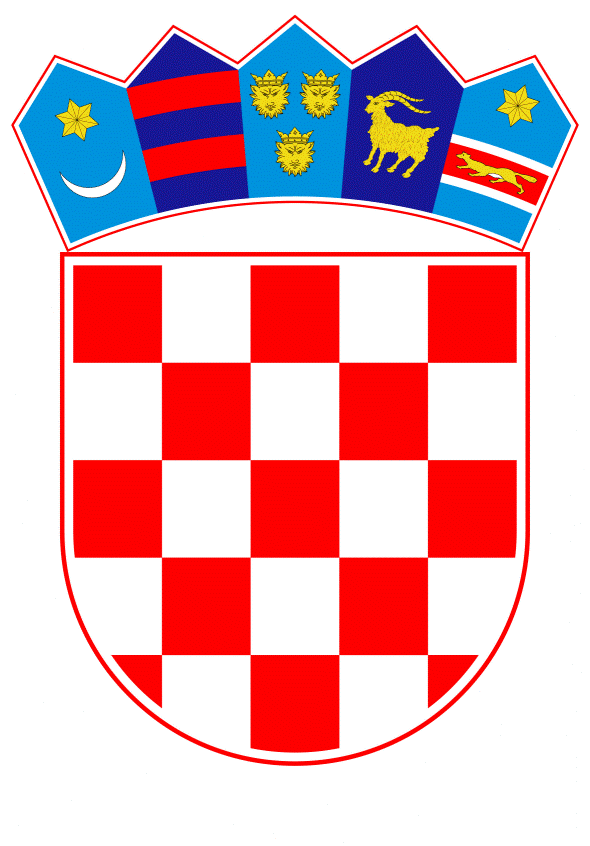 VLADA REPUBLIKE HRVATSKEZagreb, 17. ožujka 2020.______________________________________________________________________________________________________________________________________________________________________________________________________________________________      Banski dvori | Trg Sv. Marka 2  | 10000 Zagreb | tel. 01 4569 222 | vlada.gov.hr	VLADA REPUBLIKE HRVATSKE___________________________________________________________________________PRIJEDLOG ZAKONA O DOPUNI ZAKONA O SUSTAVU CIVILNE ZAŠTITE,S KONAČNIM PRIJEDLOGOM ZAKONA___________________________________________________________________________Zagreb, ožujak 2020.PRIJEDLOG ZAKONA O DOPUNI ZAKONA O SUSTAVU CIVILNE ZAŠTITE, S KONAČNIM PRIJEDLOGOM ZAKONAI.  USTAVNA OSNOVA ZA DONOŠENJE ZAKONAUstavna osnova za donošenje ovoga Zakona sadržana je u članku 2. stavku 4. podstavku 1. Ustava Republike Hrvatske („Narodne novine“, br. 85/10. - pročišćeni tekst i 5/14. – Odluka Ustavnog suda Republike Hrvatske).II.   OCJENA STANJA I OSNOVNA PITANJA KOJA SE TREBAJU UREDITI        ZAKONOM TE POSLJEDICE KOJE ĆE DONOŠENJEM ZAKONA PROISTEĆI           Zakonom o sustavu civilne zaštite („Narodne novine“, br. 82/15. i 118/18.) propisan je način ustrojavanja stožera civilne zaštite - nacionalnog, županijskog te stožera civilne zaštite općine odnosno grada. Zakonom je propisan sastav stožera kao i način rukovođenja stožerom.           Nakon pojave koronavirusa COVID-19 u Republici Hrvatskoj aktiviran je Stožer civilne zaštite Republike Hrvatske kao i stožeri jedinica lokalne i područne (regionalne) samouprave.           S obzirom da su navedeni stožeri u konkretnom slučaju aktivirani zbog posebnih okolnosti izazvanih globalnim širenjem virusa, radi čega je i u Republici Hrvatskoj proglašena epidemija, u cilju ujednačavanja postupanja svih subjekata odgovornih za provedbu mjera zaštite života i zdravlja građana, kao i samih građana i pravnih osoba na cjelokupnom području Republike Hrvatske,  predlaže se dopuniti Zakon o sustavu civilne zaštite na način da se omogući Stožeru civilne zaštite Republike Hrvatske donošenje odluka i uputa koje provode stožeri jedinica lokalne i područne (regionalne) samouprave. Na ovaj način ujednačit će se postupanje svih stožera prilikom donošenja i provedbe odluka kojima se reguliraju svakodnevne aktivnosti građana i pravnih osoba u situaciji proglašene epidemije.III.  OCJENA I IZVORI SREDSTAVA POTREBNIH ZA PROVEDBU ZAKONA           Za provedbu ovoga Zakona nije potrebno osigurati dodatna financijska sredstva u državnom proračunu Republike Hrvatske.IV. PRIJEDLOG ZA DONOŠENJE ZAKONA PO HITNOM POSTUPKU          U skladu s člankom 204. Poslovnika Hrvatskog sabora predlaže se donošenje ovog Zakona po hitnom postupku kako bi se pravodobno mogle provesti mjere za otklanjanje opasnosti od neposredne ugroženosti života i zdravlja ljudi te opasnosti za štetu u gospodarstvu za vrijeme trajanja epidemije bolesti COVID-19.KONAČNI PRIJEDLOG ZAKONA O DOPUNI ZAKONA O SUSTAVU CIVILNE ZAŠTITEČlanak 1.	U Zakonu o sustavu civilne zaštite („Narodne novine“, br. 82/15. i 118/18.) iza članka 22. dodaje se članak 22.a koji glasi:„Članak 22.a(1) U slučaju nastupanja posebnih okolnosti koje podrazumijevaju događaj ili određeno stanje koje se nije moglo predvidjeti i na koje se nije moglo utjecati, a koje ugrožava život i zdravlje građana, imovinu veće vrijednosti, znatno narušava okoliš, gospodarsku aktivnost ili uzrokuje znatnu gospodarsku štetu, Stožer civilne zaštite Republike Hrvatske donosi odluke i upute koje provode stožeri civilne zaštite jedinica lokalne i područne (regionalne) samouprave.(2) Odluke i upute iz stavka 1. ovog članka donose se radi zaštite života i zdravlja građana, očuvanja imovine, gospodarske aktivnosti i okoliša te ujednačavanja postupanja pravnih osoba i građana.“.Članak 2.	Ovaj Zakon stupa na snagu prvoga dana od dana objave u „Narodnim novinama“.O B R A Z L O Ž E N J EČlanak 1. Predlaže se dopuniti Zakon o sustavu civilne zaštite dodavanjem novog članka 22.a na način da se omogući Stožeru civilne zaštite Republike Hrvatske donošenje odluka i uputa koje provode stožeri jedinica lokalne i područne (regionalne) samouprave. Na ovaj način ujednačit će se postupanje svih stožera prilikom donošenja i provedbe odluka kojima se reguliraju svakodnevne aktivnosti građana i pravnih osoba u situaciji proglašene epidemije.Članak 2. Propisuje se stupanje na snagu Zakona. Imajući u vidu razloge predložene dopune Zakona o sustavu civilne zaštite predlaže se najkraće vakacijsko razdoblje.TEKST VAŽEĆEG ZAKONA KOJI SE DOPUNJUJEČlanak 22.(1) Vlada Republike Hrvatske na prijedlog ministra osniva i imenuje rješenjem Stožer civilne zaštite Republike Hrvatske koji se sastoji od rukovodećih osoba iz središnjih tijela državne uprave, operativnih snaga sustava civilne zaštite i drugih pravnih osoba od osobite važnosti za sustav civilne zaštite Republike Hrvatske.(2) Načelnik Stožera civilne zaštite Republike Hrvatske je ministar i rukovodi radom Stožera.(3) Kada se proglasi katastrofa, rukovođenje radom Stožera civilne zaštite Republike Hrvatske preuzima predsjednik Vlade Republike Hrvatske ili, po ovlaštenju predsjednika Vlade Republike Hrvatske, član Vlade ili načelnik Stožera civilne zaštite Republike Hrvatske.(4) Ministarstvo obavlja administrativne i tehničke poslove te osigurava uvjete za rad Stožera civilne zaštite Republike Hrvatske.Predlagatelj:Ministarstvo unutarnjih poslovaPredmet:Nacrt prijedloga zakona o dopuni Zakona o sustavu civilne zaštite, s Nacrtom konačnog prijedloga zakona